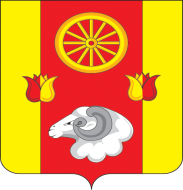 Ростовская область Ремонтненский район Администрация Денисовского сельского поселенияПОСТАНОВЛЕНИЕ09.01.2017                                                     № 1                                                   п. ДенисовскийО передаче имущества из муниципальной Собственности муниципального образования «Денисовское сельское поселение» в муниципальнуюсобственность муниципального образования«Ремонтненский район»В соответствии с Областным законом от 05.08.2016 г. № 578-ЗС «О внесении изменений в Областной закон «О местном самоуправлении в Ростовской области»»ПОСТАНОВЛЯЮ:1. Передать на безвозмездной и безвозвратной основе из муниципальной собственности муниципального образования «Денисовское сельское поселение» в муниципальную собственность муниципального образования «Ремонтненский район», имущество,  указанное в приложении к настоящему постановлению.2. Главному специалисту по бухгалтерскому учету Г.В.Фурсовой совместно с администрацией Ремонтненского района оформить акты приема-передачи имущества и провести его передачу.3. Контроль за исполнением настоящего постановления оставляю за собой.Глава АдминистрацииДенисовского сельского поселения                                                          О.А.Апанасенко	Приложение к постановлению АдминистрацииДенисовского сельского поселения от 09.01.2017 № 1ПЕРЕЧЕНЬ передаваемого имущества.№п/пНаименование объектовМестонахождение объектовОбщая площадь (кв.м)Общая площадь (кв.м)Наименование юридическихлиц –балансодержателей имуществаНаименование юридическихлиц –балансодержателей имуществаНедвижимое имуществоНедвижимое имуществоНедвижимое имуществоНедвижимое имуществоНедвижимое имуществоНедвижимое имуществоНедвижимое имущество1.Автодорога с твердым покрытием, кадастровый номер 61:32:0000000:2416, протяженностью 1440 мп.Денисовский, пер.Вишневый--Администрация Денисовского сельского поселенияАдминистрация Денисовского сельского поселения2.Автодорога с твердым покрытием, кадастровый номер 61:32:0000000:2417, протяженностью 2330 мп.Денисовский, ул.Мира--Администрация Денисовского сельского поселенияАдминистрация Денисовского сельского поселения3.Земельный участок, кадастровый номер 61:32:0000000:2470п.Денисовский, ул.Мира1372513725Администрация Денисовского сельского поселенияАдминистрация Денисовского сельского поселения4.Автодорога с твердым покрытием, кадастровый номер 61:32:0000000:2419, протяженностью 470 мп.Денисовский, ул.Социалистическая--Администрация Денисовского сельского поселенияАдминистрация Денисовского сельского поселения5.Земельный участок, кадастровый номер 61:32:0030101:1619п.Денисовский, ул.Социалистическая28202820Администрация Денисовского сельского поселенияАдминистрация Денисовского сельского поселения6.Автодорога с твердым покрытием, кадастровый номер 61:32:0000000:2423, протяженностью 1808 мп.Денисовский, ул.40 лет Победы--Администрация Денисовского сельского поселенияАдминистрация Денисовского сельского поселения7.Земельный участок, кадастровый номер 61:32:0000000:2471п.Денисовский, ул.40 лет Победы83248324Администрация Денисовского сельского поселенияАдминистрация Денисовского сельского поселения8.Автодорога с твердым покрытием, кадастровый номер 61:32:0000000:2418, протяженностью 590 мп.Денисовский, ул.Молодежная--Администрация Денисовского сельского поселенияАдминистрация Денисовского сельского поселения9.Земельный участок, кадастровый номер 61:32:0600008:9299п.Денисовский, ул.Молодежная25122512Администрация Денисовского сельского поселенияАдминистрация Денисовского сельского поселения10.Автодорога с твердым покрытием, кадастровый номер 61:32:0000000:2422, протяженностью 1920 мп.Денисовский, ул.Садовая--Администрация Денисовскогосельского поселенияАдминистрация Денисовскогосельского поселения11.Земельный участок, кадастровый номер 61:32:0030101:1623п.Денисовский, ул.Садовая50835083Администрация Денисовского сельского поселенияАдминистрация Денисовского сельского поселения12.Помещение библиотеки, кадастровый номер 61:32:0030101:1467п.Денисовский, ул.Ленинская, дом №18, пом. 2120,8120,8Администрация Денисовского сельского поселенияАдминистрация Денисовского сельского поселения13.Насосная станция, кадастровый номер 61:32:0600008:8808п.Денисовский, ул.Мира, дом № 3063,563,5Администрация Денисовского сельского поселенияАдминистрация Денисовского сельского поселения14.Земельный участок, кадастровый номер 61:32:0600008:8794п.Денисовский, ул.Мира,3074607460Администрация Денисовского сельского поселенияАдминистрация Денисовского сельского поселения15.Водопроводная сеть, кадастровый номер 61:32:0000000:2426, протяженностью 17300мп.Денисовский, от насосной станции до гранулятора, от насосной станции до колодца возле накопителя, от шахтных колодцев до ул. Октябрьской, по ул. Мира, ул. 40 лет Победы, ул.Советская, ул.Ленинская, ул.Октябрьская, ул.Садовая, ул.Молодежная, ул.Социалистическая, ул.Восточная, ул.Спортивная, ул.Харченко, пер.Вишневый--Администрация Денисовского сельского поселенияАдминистрация Денисовского сельского поселения16.Пешеходные дорожки с твердым  покрытием, кадастровый номер 61:32:0030101:1639, протяженностью 705 мп.Денисовский, ул.40 лет Победы--Администрация Денисовского сельского поселенияАдминистрация Денисовского сельского поселения17.Пешеходные дорожки с твердым  покрытием, кадастровый номер 61:32:0030101:1636, протяженностью 373 мп.Денисовский, ул.Молодежная--Администрация Денисовского сельского поселенияАдминистрация Денисовского сельского поселения18Пешеходные дорожки с твердым  покрытием, кадастровый номер 61:32:0030101:1635, протяженностью 650 мп.Денисовский, ул.Мира--Администрация Денисовского сельского поселенияАдминистрация Денисовского сельского поселения19.Пешеходные дорожки с твердым  покрытием, кадастровый номер 61:32:0030101:1638, протяженностью 455 мп.Денисовский, ул.Социалистическая--Администрация Денисовского сельского поселенияАдминистрация Денисовского сельского поселения2.Движимое имущество2.Движимое имущество2.Движимое имущество2.Движимое имущество2.Движимое имущество2.Движимое имущество2.Движимое имущество1.Иное движимое имущество первоначальной стоимостью менее двухсот тысяч рублей, необходимое для организации библиотечного обслуживания населения, комплектования и обеспечения сохранности библиотечных фондов библиотек поселения----Муниципальное казенное учреждение культуры «Денисовская поселенческая библиотека»